Guidance notesThis form should be completed if you believe you have exceptional circumstances that have adversely affected your preparation for assessment(s), and you wish to request an extension of more than three weeks to your expected programme end date. This form should be used if you are in the final year of your programme, you have completed all teaching and only have assessments outstanding.As soon as it is known that you require a programme extension you must contact your Head of School or nominated representative to arrange a time to discuss an action plan for your extension.It is your responsibility to fully and correctly complete the claim form and submit this with satisfactory evidence as set out in the Programme Extension Policy. Part A of the form must be completed by you and cannot be completed by someone else on your behalf. Part B of the form will be completed by your Head of School or nominated representative when they meet with you.Part AYour details * Visa holders must speak with a Visa Advisor before submitting the claim Assessment(s) affected (add more rows where required)Your circumstances – refer to the policy for full details of the circumstances and evidence acceptedImpact of your circumstances on your assessment(s)Evidence to support your claim (add more rows where required)Student declarationYou will normally receive a decision regarding your claim within five working days of submission of the signed form and evidence to the Assessment Team. Delays in providing satisfactory evidence will delay the decision. Please note that if the claim is not supported by satisfactory evidence your claim may be declined. If you are experiencing difficulties, please remember that you may be able to access support through a variety of services. Visit http://yorksj.ac.uk/students to view available services and contact information for them.For further details on how and why we keep your information please refer to our Student Data Protection Statement: https://www.yorksj.ac.uk/policies-and-documents/data-protection/ Part BAction plan for completion of remaining assessments (Head of School or nominated representative to complete)You should now submit this completed form to your School Administrative Unit with your supporting evidenceProgramme Extension Claim Form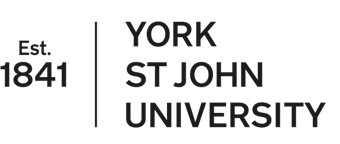 Your nameStudent IDSchoolYear of programmeProgramme of studyCurrent expected end dateYSJU emailVisa holder*Franchise partner (if not taught at York St John University)Franchise partner (if not taught at York St John University)Module codeModule titleAssessment (list each assessment separately)Your current assessment dateHave you had an extension for this assessment before?Extension requests only, how long are you requesting? (days/weeks)Reason for application for extension (indicate ‘X’ as appropriateReason for application for extension (indicate ‘X’ as appropriateUnforeseen medical circumstances – significant acute illness, mental health crisis, accident or injury – sudden and severe in nature Unforeseen illness of dependents or immediate familyBereavement – due to the death of a close family member or friend Delay in support for a disability – only applicable where the delay is beyond the control of the studentUnforeseen deterioration/change in disability or long-term condition during the assessment periodPregnancyParental care of an infant under 6 monthsSignificant caring responsibilities for a family member or partner with a disability or mental health conditionVictim of serious crimeLegal proceedings requiring attendance e.g. attendance either as a witness, jury member, plaintiff or defendantUnforeseen acute personal circumstances e.g. family crisis directly significantly impacting the studentParticipation in exceptional and significant events e.g. international sporting eventsUnforeseen changes to the normal working patterns (for part-time students only)Please provide a brief description of how you believe these circumstances to have affected your ability to complete your assessment(s)Please provide a brief description of how you believe these circumstances to have affected your ability to complete your assessment(s)Please provide a brief description of how you believe these circumstances to have affected your ability to complete your assessment(s)Specific dates affected*From: To: List the documentary evidence you have supplied - evidence should demonstrate impact upon the assessment period claimed for and cover the extension duration requested. If your evidence is not currently available, you must state the evidence you plan to submit and when this will be available.List the documentary evidence you have supplied - evidence should demonstrate impact upon the assessment period claimed for and cover the extension duration requested. If your evidence is not currently available, you must state the evidence you plan to submit and when this will be available.Evidence (e.g. Medical certificate)If not included, state the date it is expected to be availableIndicate ‘X’ to confirmIndicate ‘X’ to confirmI confirm that I have read the guidance and policyI understand that if I have not fully completed this form that my application will not be processed, and the form will be returned to meDeclaration dateThe form should now be passed to your Head of School or nominated representative to complete Part B as part of your discussion.The form should now be passed to your Head of School or nominated representative to complete Part B as part of your discussion.To assist the Exceptional Circumstance Panel please provide an action plan detailing how the extension period is to be used, any interim objectives to be met during this period to support completion of the student’s assessment(s), and suggested deadlines for each assessment.Head of School (or nominated representative) guidanceFor example, include any periods where the student will not be working on the assessment(s) due to ill-health; or details explaining why a lengthy period is recommended that might include working at a significantly reduced capacity, or where time is required to work with clients.Where there are multiple assessments deadlines may be staggered.Care must be taken to not exceed the maximum period of study.Further guidance can be sought from the Assessment Team E: assessment@yorksj.ac.uk To assist the Exceptional Circumstance Panel please provide an action plan detailing how the extension period is to be used, any interim objectives to be met during this period to support completion of the student’s assessment(s), and suggested deadlines for each assessment.Head of School (or nominated representative) guidanceFor example, include any periods where the student will not be working on the assessment(s) due to ill-health; or details explaining why a lengthy period is recommended that might include working at a significantly reduced capacity, or where time is required to work with clients.Where there are multiple assessments deadlines may be staggered.Care must be taken to not exceed the maximum period of study.Further guidance can be sought from the Assessment Team E: assessment@yorksj.ac.uk Head of School or nominated representative commentsDateActionHead of School or nominated representative signatureDateThe completed form and evidence will now be considered by the Exceptional Circumstances Panel for final decisionThe completed form and evidence will now be considered by the Exceptional Circumstances Panel for final decision